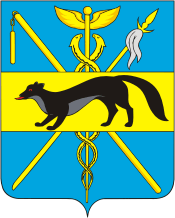 АДМИНИСТРАЦИЯБОГУЧАРСКОГО МУНИЦИПАЛЬНОГО РАЙОНАВОРОНЕЖСКОЙ ОБЛАСТИСовет по противодействию коррупциив Богучарском муниципальном районеР Е Ш Е Н И Еот 19.06. 2015  года  № __3___г. БогучарОб итогах проверок сведений о доходах, расходах,об имуществе и обязательствах имущественного характера, представленных муниципальными служащими за 2014 год         Заслушав информацию Козлова Д.В., начальника юридического отдела администрации Богучарского муниципального района Воронежской области  «Об итогах проверок сведений о доходах, расходах, об имуществе и обязательствах имущественного характера, представленных муниципальными служащими за 2014 год»,  Совет по противодействию коррупции в Богучарском муниципальном районе                                                        р е ш и л :          1.Принять к сведению информацию Козлова Д.В.- начальника юридического отдела администрации Богучарского муниципального района Воронежской области  «Об итогах проверок сведений о доходах, расходах, об имуществе и обязательствах имущественного характера, представленных муниципальными служащими за 2014 год».2. Отделу по организационной работе и делопроизводству администрации Богучарского муниципального района (Пашкова В.В.):2.1. Сформировать и внедрить в практику горизонтально интегрированную систему антикоррупционных нормативных стандартов при проведения проверочных мероприятий в отношении сведений о доходах,  расходах, об имуществе и обязательствах имущественного характера, позволяющую в наиболее полной мере подтвердить полноту и достоверность предоставленных муниципальными служащими в администрацию Богучарского муниципального района сведений.     2.2. Разработать и провести мероприятия информационного,  консультационного, правоприменительного характера о соблюдении муниципальными служащими ограничений, связанных с муниципальной службой среди администраций городского поселения – г. Богучар и сельских поселений Богучарского муниципального района.       2.3. Запланировать и провести в 3 квартале 2015 года обучающие семинары с муниципальными служащими администрации Богучарского муниципального района по вопросам выполнения Указа Президента РФ от 11.04.2014 N 226 "О Национальном плане противодействия коррупции на 2014 - 2015 годы".       2.4. Запланировать и провести в 4 квартале 2015 года обучающие семинары с выборными должностными лицами и муниципальными служащими администрации городского поселения – г. Богучар и администраций сельских поселений Богучарского муниципального района по вопросам выполнения Указа Президента РФ от 11.04.2014 N 226 "О Национальном плане противодействия коррупции на 2014 - 2015 годы". Председатель Совета по противодействию коррупциив Богучарского муниципального  района                              	В.В. Кузнецов      